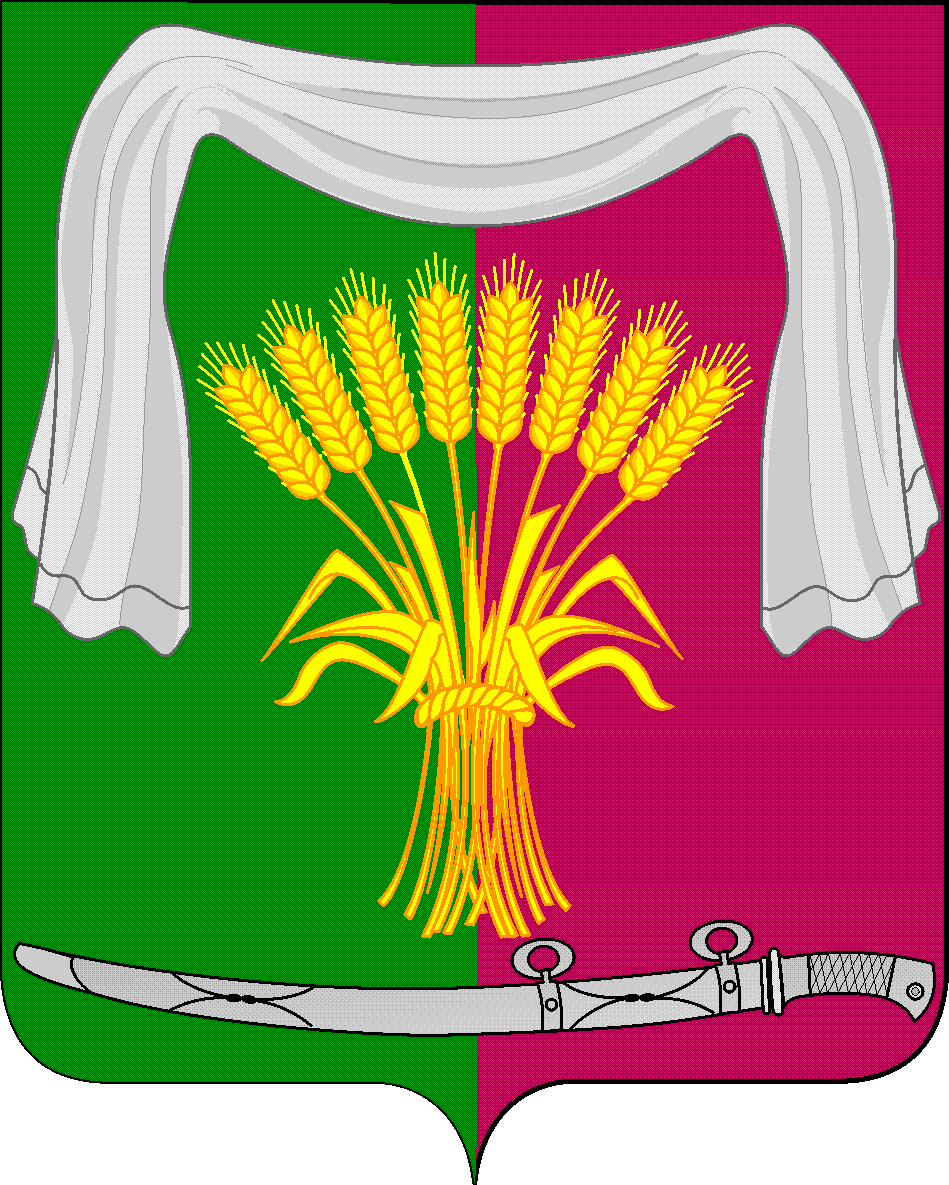 Заключение о результатах проведенного анализа бюджетного процесса в Покровском сельском поселении Новопокровского района и подготовка предложений, направленных на его совершенствованиеот 31 августа 2012 года					                                                                                                   №01-15/15Основание для проведения мероприятияпункт 2.8 соглашения о передаче контрольно-счетной палате муниципального образования Новопокровский район полномочий контрольно-счетного органа Покровского сельского поселения муниципального образования Новопокровский район по осуществлению внешнего муниципального финансового контроля от 10 апреля 2012 года подпункт 8 пункта 1 статьи 8  Положения о контрольно-счетной палате  муниципального образования Новопокровский район, утвержденного решением Совета муниципального образования Новопокровский район от 19 января 2012 года №164  Цель мероприятияанализ бюджетного процесса в Покровском сельском поселении Новопокровского района (далее - Поселение) и подготовка предложений, направленных на его совершенствованиеПредмет мероприятиянормативно-правовая база бюджетного процесса ПоселенияОбъект мероприятияПокровское сельское поселение Новопокровского районаОтветственные исполнителипредседатель контрольно-счетной палаты муниципального образования Новопокровский район Е.В. Немальцина, аудитор контрольно-счетной палаты муниципального образования Новопокровский район А.Я. Чудскова.Анализируемый период: с 01.07.2011 по 01.07.2012Сроки проведения мероприятия: с 27.08.2012 по 31.08.2012Результаты мероприятияОбщие положенияПокровское сельское поселение  Новопокровского района расположено  в северо-восточной части Краснодарского края, административный центр – поселок Новопокровский.   Площадь территории поселения составляет 23643 га. 	Численность  населения  на 01.01.2012 составляла  2695 чел., из них трудоспособного – 1569  чел.  Плотность населения поселения составляет 11 чел. на км2.Население Поселения проживает в  6  населенных пунктах – пос. Новопокровский, пос. Заречный, пос. Животновод, пос. Мирный, пос. Степной, пос. Восход.На территории поселения зарегистрировано 35 юридических лиц (в т.ч. 1 сельскохозяйственное предприятие),  145 индивидуальных предпринимателей. Численность работающего населения Поселения составляет 1270 чел.  Уровень безработицы за 2011 год составил 1,7 % . Среднедушевой денежный доход на 1 жителя в 2011 году составил 6,9 тыс. руб. Объем продукции сельского хозяйства всех категорий хозяйств  в 2011 году составил 451873 тыс. руб., в том числе: сельскохозяйственных организаций – 81015 тыс. руб.крестьянско-фермерских хозяйств  и хозяйств индивидуальных    предпринимателей – 284334 тыс. руб. личных подсобных хозяйств – 86524 тыс. руб. Производство и распределение  воды – 2272 тыс. руб.Оборот розничной торговли – 33120 тыс. руб.Оборот общественного питания – 918 тыс. руб. Объем платных услуг населению- 8784 тыс. руб. Представительным органом муниципального образования  является  Совет Покровского сельского поселения Новопокровского района, исполнительно-распорядительным органом - администрация Покровского сельского поселения. Доходная часть бюджета Покровского сельского поселения с учетом безвозмездных поступлений составила 12974,1 тыс. рублей, или 106,6% к уточненному бюджетному назначению. Собственные доходы бюджета поселения составили 9246,9 тыс. рублей или 109,8% к уточненному плану 2011г., безвозмездные поступления от других бюджетов бюджетной системы РФ 3727,2 тыс. руб. или 99,4%. Объем доходов бюджета Покровского сельского поселения по сравнению с 2010 годом увеличился на 161%, из которых собственные доходы на 144,8%. Сумма налоговых и неналоговых доходов в расчете на одного жителя сельского  поселения - 4261,3 рубля, 14 место в крае из 382 поселений.В бюджет сельского поселения поступило налоговых доходов в сумме 5235,0 тыс. руб., доля которых в структуре собственных доходов составила 56,6%. Уточненный годовой план по налоговым доходам выполнен на 113,6%. Основная сумма поступлений, сформирована в основном за счет  земельного налога 51% (2669,5 тыс. руб.) сумма земельного налога на одного жителя поселения составила 1230 рублей, по данному показателю сельское поселение занимает 37 место из 382 городских и сельских поселений края, единого сельскохозяйственного налога 30% (1570,4 тыс. руб.),  налога на доходы физических лиц  10,8% (567,4 тыс. руб.). Объем поступлений неналоговых доходов за 2011 год составил 4011,9 тыс. руб. или 109,2% к уточненному годовому плану. Удельный вес неналоговых доходов в объеме собственных доходов составил 43,4%. Существенно увеличились к уровню 2010 года поступления налога на доходы физических лиц: на 134,1 тысяч рублей или на 30,9 %. Годовое бюджетное назначение по НДФЛ исполнено на 132,8 процента. Единого сельскохозяйственного налога мобилизовано 1570,1 тысяча рублей, выполнение годового бюджетного назначения составило 111,6 %, 200% к уровню прошлого года. Доходов, получаемых в виде арендной платы за землю, получено 1805,5 тыс. рублей, выполнение бюджетного назначения составило 112,4% темп роста в сравнении с 2010 годом за счет разовых поступлений (1216,1 тыс. рублей) равен 48,5%. Доходы от транспортного налога составили 371,6 тыс. рублей, бюджетное назначение исполнено на 108 %. Сумма транспортного налога на одного жителя поселения составляет 171 рубль 43 копейки, по рейтингу сельское поселение занимает 70 место из 382 поселений. В сравнение с предшествующим годом темпы роста составили 116,7 % (318,4 тысяч рублей).По отдельным доходным источникам наблюдается снижение к уровню 2010 г. Так, плановые назначения по налогу на имущество физических лиц  выполнены на  100%, но в сравнении с 2010 годом произошло снижение на 81,7 тыс. рублей по причине выпадающих доходов.2. Нормативно-правовая база бюджетного процесса Поселения, ее исполнениеБюджетный процесс в Поселении в анализируемом периоде осуществлялся на основании Бюджетного Кодекса Российской Федерации, а также:Устава Покровского сельского поселения Новопокровского района, утвержденного решением Совета Поселения от 27.04.2011 №97;Устава Покровского сельского поселения Новопокровского района, утвержденного решением Совета Поселения от 24.11.2011 №119 (далее – Устав Поселения); Устава Покровского сельского поселения Новопокровского района, утвержденного решением Совета Поселения от 29.06.2012 №152;Положения о бюджетном процессе в Покровском сельском поселении Новопокровского района, утвержденного решением Совета Поселения от 06.12.2011 №126;Положения о бюджетном процессе в Покровском сельском поселении Новопокровского района, утвержденного решением Совета Поселения от 22.03.2012 №140 (далее – Положение о бюджетном процессе Поселения);Положения о публичных слушаниях в Покровском сельском поселении, утвержденного решением Совета Поселения от 26.07.2006 №46;Порядка составления и ведения сводной бюджетной росписи и бюджетных росписей главного распорядителя средств бюджета Покровского сельского поселения Новопокровского района  (главных администраторов источников финансирования дефицита бюджета), утвержденного постановлением администрации Поселения от 10.01.2012 №5;Порядка составления и ведения кассового плана исполнения бюджета Покровского сельского поселения Новопокровского района в текущем финансовом году, утвержденного постановлением администрации Поселения от 10.01.2012 №3;Регламента представительного органа муниципального образования Покровского сельского поселения, утвержденного решением Совета Поселения от 03.11.2005 №2.Ведомственная классификация расходов бюджета Поселения предусматривала распределение расходов по главным распорядителям средств в соответствии с существующей структурой. Сбалансированность бюджета как необходимое условие бюджетной политики, в анализируемом периоде соблюдалось: устанавливался предельный размер дефицита бюджета (в процентах объема расходов Поселения) без учета финансовой помощи из бюджета субъекта Федерации; определялись источники покрытия дефицита бюджета (муниципальные займы, кредитные ресурсы) и устанавливался предельный объем заемных средств, направленных на финансирование дефицита бюджета; 	Механизм секвестра расходов Поселения,  бюджет капитальных расходов Поселения, не предусматривались. Основные процедуры и стадии бюджетного процесса Поселения: формирование, рассмотрение, утверждение, исполнение, контроль за исполнением бюджета Поселения в целом определены нормативно-правовыми документами Поселения. Учет операций по исполнению бюджета, кассовое обслуживание исполнения бюджета Покровского сельского поселения осуществляет финансовое управление администрации муниципального образования Новопокровский район на основе соглашения, заключенного между Поселением и финансовым управлением администрации муниципального образования Новопокровский район (на момент проверки Соглашение не представлено).Контроль за правильностью использования средств, выделенных из бюджета получателям бюджетных средств осуществлялся в соответствии с Уставом Поселения,  Положением о бюджетном процессе Поселения, другими  нормативно-правовыми документами Поселения. В нормативных актах Поселения привлечение аудиторов и независимых специалистов не предусматривалось, организация, занимающаяся муниципальным аудитом, отсутствовала. В соответствии с соглашением о передаче контрольно-счетной палате муниципального образования Новопокровский район полномочий контрольно-счетного органа Покровского сельского поселения муниципального образования Новопокровский район по осуществлению внешнего муниципального финансового контроля от 10 апреля 2012 года, заключенном между контрольно-счетной палатой муниципального образования Новопокровский район и Поселением, контрольно-счетной палате муниципального образования Новопокровский район переданы полномочия контрольно-счетного органа Поселения  по осуществлению внешнего муниципального финансового контроля.Положением о бюджетном процессе Поселения предусмотрена ответственность за нарушение бюджетного законодательства. В анализируемом периоде должностные лица за нарушение нормативно-правовых актов Поселения, Бюджетного кодекса Российской Федерации (далее - БК РФ),  иных нормативно-правовых актов бюджетного законодательства, к ответственности не привлекались.Нормативно-правовая документация Поселения обеспечивала в анализируемом периоде гласность и возможность участия общественности в процессе рассмотрения, принятия, контроля в ходе исполнения и утверждения отчета об исполнении бюджета Поселения.Так, в соответствии со ст. 74  Устава Поселения: «Проект местного бюджета, отчет об исполнении местного бюджета за отчетный финансовый год выносится на публичные слушания не позднее 15 дней после размещения темы и перечня вопросов слушаний в средствах массовой информации. Результаты публичных слушаний подлежат опубликованию». Кроме того, в соответствии со ст. 17  Устава Поселения: «Для обсуждения проектов муниципальных правовых актов по вопросам местного значения с участием жителей поселения Советом, главой поселения могут проводиться публичные слушания».Анализ Положения о бюджетном процессе Поселения, показал ряд противоречий с нормами федерального и регионального законодательства:2.1. в нарушение ст.79 Устава Поселения, в ст.7 Положения о бюджетном процессе Поселения указано: «финансовый орган … осуществляет управление муниципальном долгом Покровского сельского поселения Новопокровского района», в то время как вышеуказанные полномочия являются полномочиями администрации Поселения;2.2. в нарушение ст.114 БК РФ, ст.2 Федерального закона от 29.07.1998 №136-ФЗ «Об особенностях эмиссии и обращения государственных и муниципальных ценных бумаг»,  в ст. 7 Положения о бюджетном процессе Поселения указано: «финансовый орган … выступает в качестве эмитента муниципальных ценных бумаг Покровского сельского поселения Новопокровского района, утверждает условия эмиссии и обращения муниципальных ценных бумаг Покровского сельского поселения Новопокровского района, принимает решение об эмиссии отдельного выпуска муниципальных ценных бумаг Покровского сельского поселения Новопокровского района»; 2.3. в нарушение ст.96 БК РФ, в ст. 16 Положения о бюджетном процессе Поселения указано, что источники финансирования дефицита бюджета Покровского сельского поселения установлены статьей 95 БК РФ;2.4. в нарушении ст.184.2 БК РФ,  в п.2 ст.17. Положения о бюджетном процессе Поселения  в числе необходимых для предоставления документов указан «проект программы предоставления бюджетных кредитов на очередной финансовый год» (абзац утратил силу с 1 января 2010 года – Федеральный закон от 17.12.2009 №314-ФЗ);2.5. в нарушение п.2 соглашения о передаче контрольно-счетной палате муниципального образования Новопокровский район полномочий контрольно-счетного органа Покровского сельского поселения муниципального образования Новопокровский район по осуществлению внешнего муниципального финансового контроля от 10 апреля 2012 года, в Положении о бюджетном процессе Поселения не указаны бюджетные полномочия контрольно-счетной палаты муниципального образования Новопокровский район, кроме того, контрольно-счетная палата муниципального образования Новопокровский район не указана как участник бюджетного процесса;2.6. в ст.24 Положения о бюджетном процессе Поселения указано: «Кассовое обслуживание исполнения бюджета Покровского сельского поселения Новопокровского района осуществляется органами Федерального казначейства. Финансовый орган Покровского сельского поселения Новопокровского района организуют кассовое обслуживание исполнения бюджета Покровского сельского поселения Новопокровского района через счета, открытые органами Федерального казначейства в Центральном банке Российской Федерации.», в то время как фактически – финансовым управлением муниципального образования Новопокровский район;2.7. в нарушение ст.70 Устава Поселения, в Положении о бюджетном процессе Поселения не устанавливались пределы расходования средств местного бюджета по направлениям согласно бюджетной классификации; сроки утверждения главой поселения прогноза социально-экономического развития поселения;2.8. в нарушение ст.17 Устава Поселения, в ст. 6 Положения о бюджетном процессе Поселения указано: «администрация Покровского сельского поселения … устанавливает порядок проведения публичных слушаний по проекту бюджета Покровского сельского поселения Новопокровского района и годовому отчету об исполнении бюджета Покровского сельского поселения…», в то время как вышеуказанное относится к полномочиям Совета Поселения, кроме того, в ст.28 Положения о бюджетном процессе Поселения указано: «Публичные слушания по годовому отчету об исполнении бюджета Покровского сельского поселения Новопокровского района проводятся администрацией Покровского сельского поселения Новопокровского района до рассмотрения проекта решения Совета Покровского сельского поселения Новопокровского района об утверждении годового отчета об исполнении бюджета Покровского сельского поселения Новопокровского района Советом Покровского сельского поселения Новопокровского района, в установленном администрацией Покровского сельского поселения Новопокровского района порядке» (фактически вышеуказанный порядок утверждался Советом Поселения);2.9. в нарушение ст.184.1 БК РФ, в ст.21 Положения о бюджетном процессе Поселения к основным характеристикам бюджета Поселения отнесены верхний предел муниципального внутреннего долга по состоянию на 1 января года, следующего за очередным финансовым годом, нормативная величина резервного фонда администрации Покровского сельского поселения Новопокровского района;  2.10. в нарушение ст.66 Устава Поселения в ст.23 Положения о бюджетном процессе Поселения указано: «Текст решения о внесении изменений в решение о бюджете Покровского сельского поселения Новопокровского района, принятого на заседании Покровского сельского поселения Новопокровского района, дорабатывается в течении 15 календарных дней со дня проведения заседания и направляется главе администрации Покровского сельского поселения Новопокровского района для подписания и обнародования». Кроме того, в нарушение ст.3.5. соглашения о передаче контрольно-счетной палате муниципального образования Новопокровский район полномочий контрольно-счетного органа Покровского сельского поселения муниципального образования Новопокровский район по осуществлению внешнего муниципального финансового контроля от 10 апреля 2012 года, в вышеупомянутой статье отсутствует информация, что при рассмотрении проекта решения Совета Поселения заслушивается доклад председателя контрольно-счетной палаты муниципального образования Новопокровский район;2.11. в нарушение ст. 264.4 БК РФ в ст.29 Положения о бюджетном процессе Поселения указано: «Администрация Покровского сельского поселения Новопокровского района не позднее 15 апреля текущего года для подготовки заключений направляет …» (следовало – не позднее 01 апреля), кроме того указан срок подготовки заключения – 15 дней (следовало – 1 месяц);2.12. в нарушение ст. 74 Устава Поселения, в ст.17 Положения о бюджетном процессе Поселения указано: «прогноз социально-экономического развития Новоивановского сельского поселения Новопокровского района разрабатывается на очередной финансовый год», (согласно Устава Поселения: «Прогноз социально-экономического развития поселения ежегодно разрабатывается на период не менее трех лет ..»), фактически прогноз социально-экономического развития Поселения составлялся на 1 год.В ходе проверки также установлено:2.13. в нарушение Положения о бюджетном процессе Поселения, Устава Поселения в Поселении до момента проверки не утверждались:Порядок рассмотрения и утверждения проекта бюджета Поселения;Порядок рассмотрения и утверждения годовых отчетов об исполнении бюджета Поселения;Порядок разработки прогноза социально-экономического развития Поселения;Порядок списания безнадежной ко взысканию задолженности;Порядок формирования и реализации муниципальной адресной инвестиционной программы;2.14. в нарушение ст. 24 Устава Поселения в Регламенте представительного органа Поселения указан срок полномочий Совета Поселения – 4 года;2.15. в нарушение ст.13 Федерального закона от 09.02.2009 №8-ФЗ «Об обеспечении доступа к информации о деятельности государственных органов и органов местного самоуправления», информация о нормотворческой деятельности Поселения не в полном объеме размещалась в сети "Интернет":отсутствует ряд муниципальных правовых актов, изданных органом местного самоуправления, включая сведения о внесении в них изменений, признании их утратившими силу, признании их судом недействующими, а также сведения о государственной регистрации нормативных правовых актов, муниципальных правовых актов в случаях, установленных законодательством Российской Федерации;тексты проектов муниципальных правовых актов, внесенных в представительный орган Поселения;порядок обжалования нормативных правовых актов и иных решений, принятых государственным органом, его территориальными органами, муниципальных правовых актов;статистическая информация о деятельности органа местного самоуправления, в том числе: сведения о предоставленных организациям и индивидуальным предпринимателям льготах, отсрочках, рассрочках, о списании задолженности по платежам в бюджеты бюджетной системы Российской Федерации;2.16. в нарушение п.7 ст.81 БК РФ в Положении о порядке расходования бюджетных ассигнований резервного фонда администрации Покровского сельского поселения Новопокровского района, находящегося в стадии утверждения, не указано на обязательность предоставления отчетности об использовании бюджетных ассигнований резервного фонда в качестве приложения в ежеквартальному и годовому отчетам об исполнении соответствующего бюджета, кроме  того, в нарушение п.4 ст.81 БК РФ в вышеуказанном Положении указано: «Резервный фонд создаётся для финансирования непредвиденных расходов, связанных с предупреждением и ликвидацией чрезвычайных ситуаций природного и техногенного характера …» (следовало … для финансирования непредвиденных расходов, в том числе на проведение аварийно-восстановительных работ и иных мероприятий, связанных с ликвидацией последствий стихийных бедствий и других чрезвычайных ситуаций …), также, в нарушение п.5 ст.81 БК РФ, в вышеуказанном Положении указано: «Основание для выделения средств из резервного фонда является решение Совета Покровского сельского поселения Новопокровского района» (следовало – … постановление администрации Поселения…), также, в нарушение п.4 ст.81 БК РФ указано:  «Средства из резервного фонда выделяются для частичного покрытия расходов на финансирование следующих мероприятий: …проведение мероприятий по предупреждению чрезвычайных ситуаций, стихийных бедствий и эпидемий, которые могут привести к нарушению жизнеобеспечения населения или угрозе жизни и здоровью людей; возмещение расходов, связанных с привлечением сил и средств других организаций для проведения экстренных мероприятий по предупреждению и ликвидации чрезвычайных ситуаций; оказание материальной помощи пострадавшим гражданам.», вместе с тем, в Положение о порядке расходования бюджетных ассигнований резервного фонда администрации Покровского сельского поселения Новопокровского района считаем целесообразным предусмотреть при выделении средств из резервного фонда обязательность согласования с отделом по ГО и ЧС; 2.17. в п.1 р.3 Порядка разработки среднесрочного финансового плана Поселения, находящегося в стадии утверждения, указан представительный орган - Совет депутатов, не предусмотренный Уставом Поселения; В ходе выборочной проверки соблюдения установленной процедуры бюджетного процесса в Поселении установлены отдельные нарушения:2.18. в нарушения ст. 11 Положения о публичных слушаниях в Покровском сельском поселении, утвержденного решением Совета Поселения от 26.07.2006 №46, допускались случаи опубликования заключения о результатах публичных слушаний в срок, превышающий 5 дней (заключение о результатах публичных слушаний от 02.03.2012 опубликовано в «Сельской газете» от 10.03.2012 №31);2.19. в нарушения п.5 ст.74 Устава Поселения, допускались случаи назначения проведение публичных слушаний на срок позднее 15 дней  после размещения темы и перечня вопросов слушаний в средствах массовой информации (рассмотрение проекта бюджета Покровского сельского поселения Новопокровского  района на 2012 год назначалось на  21.11.2011, утверждалось решением Совета Поселения от 27.10.2011 №116, информация опубликована в «Сельской газете» от 01.11.2011 №134, аналогично, рассмотрение проекта отчета об исполнении бюджета Покровского сельского поселения Новопокровского района за 2011 год назначалось на 02.03.2012, утверждалось решением Совета Поселения от 14.02.2012 №135, информация опубликована в «Сельской газете» от 15.02.2012 №20);2.20. в нарушение ст. 29 Положения о бюджетном процессе Поселения, в контрольно-счетную палату муниципального образования Новопокровский район не направлялись документы для подготовки заключения на годовой отчет об исполнении бюджета за 2011 год, в результате в нарушение ст.31 Положения о бюджетном процессе Поселения, годовой отчет об исполнении бюджета Поселения за 2011 год был утвержден без заключения контрольного органа;2.21. в нарушение ст.23 Положения о бюджетном процессе Поселения в 2012 году в контрольно-счетную палату муниципального образования Новопокровский район не направлялись документы для подготовки доклада о состоянии поступлений доходов и средств от заимствований  в бюджет Поселения, в результате решения Совета Поселения о внесении изменений в бюджет Поселения принимались без вышеуказанного доклада;2.22. в нарушение п. 74 Устава Поселения, в ст.8 Положения о публичных слушаниях Поселения указано: «Уполномоченный орган оповещает жителей муниципального образования о проводимых публичных слушаниях через средства массовой информации и иными способами не позднее, чем за 10 дней до даты их проведения.» (следовало - … не позднее, чем за 10 дней до даты их проведения, если иное не предусмотрено Уставом Поселения … , поскольку в Уставе Поселения указано: «Проект местного бюджета, отчет об исполнении местного бюджета за отчетный финансовый год выносится на публичные слушания не позднее 15 дней после размещения темы и перечня вопросов слушаний в средствах массовой информации.»).В ходе выборочной проверки формы представления бюджета Поселения для представительных органов власти и общественности установлено, что публикация (обнародование) бюджета Поселения производилась в полном объеме. Качество публикуемых материалов в целом отвечало предъявляемым требованиям, возможность приобретения обеспечивалась: публикация производилась в районной «Сельской газете», изложение осуществлялось доступно для граждан, не имеющих специальной экономической подготовки. Публикуемый материал способствовал повышению доверия к бюджету и действиям администрации Поселения со стороны населения, представителей некоммерческих организаций и предпринимателей. Прозрачность бюджета Поселения в анализируемом периоде в целом обеспечивалась: организовывались публичные слушания  по проекту бюджета Поселения, по проекту годового отчета об исполнении бюджета Поселения; в средствах массовой информации публиковались, в том числе,  решения Совета Поселения о принятии бюджета Поселения, внесение изменений в бюджет Поселения и годовой отчет об исполнении бюджета Поселения. Однако следует отметить, что несмотря на заинтересованность общественности в “прозрачности” бюджета, степень ее участия в формировании приоритетов бюджетной политики Поселения находилась не на должном уровне, о чем свидетельствует отсутствие предложений и рекомендаций экспертов и участников в заключениях о результатах публичных слушаний (от 21.11.2011, от 02.03.2012). Практика участия некоммерческих организаций в разработке предложений и поправок по отдельным статьям бюджета Поселения не применялась. Предложения С целью соблюдения бюджетного законодательства администрации Покровского сельского поселения Новопокровского района предлагается: 1.(к пп.2.1.-2.12.) В срок до 01.10.2012  обеспечить соответствие Положения о бюджетном процессе Поселения требованиям действующего бюджетного законодательства.2. (к п.2.13.) В срок до 01.10.2012 разработать и утвердить Порядок рассмотрения и утверждения проекта бюджета Поселения, Порядок рассмотрения и утверждения годовых отчетов об исполнении бюджета Поселения, Порядок списания безнадежной ко взысканию задолженности, Порядок разработки прогноза социально-экономического развития Поселения; Порядок формирования и реализации муниципальной адресной инвестиционной программы.3. (к п.2.14.)В срок до 01.10.2012 обеспечить соответствие Регламента представительного органа Поселения требованиям действующего бюджетного законодательства.4. (к п.2.15.)В срок до 01.10.2012 обеспечить соблюдение требований Федерального закона от 09.02.2009 №8-ФЗ «Об обеспечении доступа к информации о деятельности государственных органов и органов местного самоуправления».5. (к п.2.16.)В срок до 01.10.2012 обеспечить соответствие Положения о порядке расходования бюджетных ассигнований резервного фонда администрации Покровского сельского поселения Новопокровского района требованиям действующего бюджетного законодательства.6. (к п.2.17.) В срок до 01.10.2012 обеспечить соответствие Порядка разработки среднесрочного финансового плана Поселения требованиям действующего бюджетного законодательства.7.(к пп.2.18, 2.19.) В срок до 01.10.2012  установить систему действенного контроля за своевременностью опубликования (обнародования) правовых актов Совета, администрации Поселения, своевременностью проведения публичных слушаний.8. (к пп.2.20.-2.21.) Обеспечить соблюдений требований Положения о бюджетном процессе Поселения.9. (к п.2.22.) В срок до 01.10.2012 обеспечить соответствие Положения о публичных слушаниях Поселения требованиям действующего бюджетного законодательства.Информацию о выполнении предложений предоставить в контрольно-счетную палату муниципального образования Новопокровский район, в срок до 01.10.2012.Председательконтрольно-счетной палаты				                                                                           Е.В. НемальцинаАудиторконтрольно-счетной палаты							    						                                                                           А.Я. ЧудсковаКОНТРОЛЬНО-СЧЕТНАЯ ПАЛАТАМУНИЦИПАЛЬНОГО ОБРАЗОВАНИЯ НОВОПОКРОВСКИЙ РАЙОН